“Homiletics – Preparing & Preaching Biblical Sermons” Course @ HITHA with Dr. C. S. Dutt, Ph. DDays & Timings: Saturdays (8, 15 & 22): 10:00am-4:00 pm; Weekdays (3-7, 10-14, 17-21, & 24-28): 7:00-9:00 pmThis is a 3 credit hour course and you will learn the Art/Science of Preparing and Preaching Biblical SermonsWe pray that YOU will not miss this Great Opportunity to Study/Learn and Equip Yourself for Works of Service (Eph. 4: 11-13) and to become a greater blessing to others – both in the Church and in the World/Workplace. DO NOT MISS THIS GOLDEN OPPORTUNITY!!! Inform Others Please.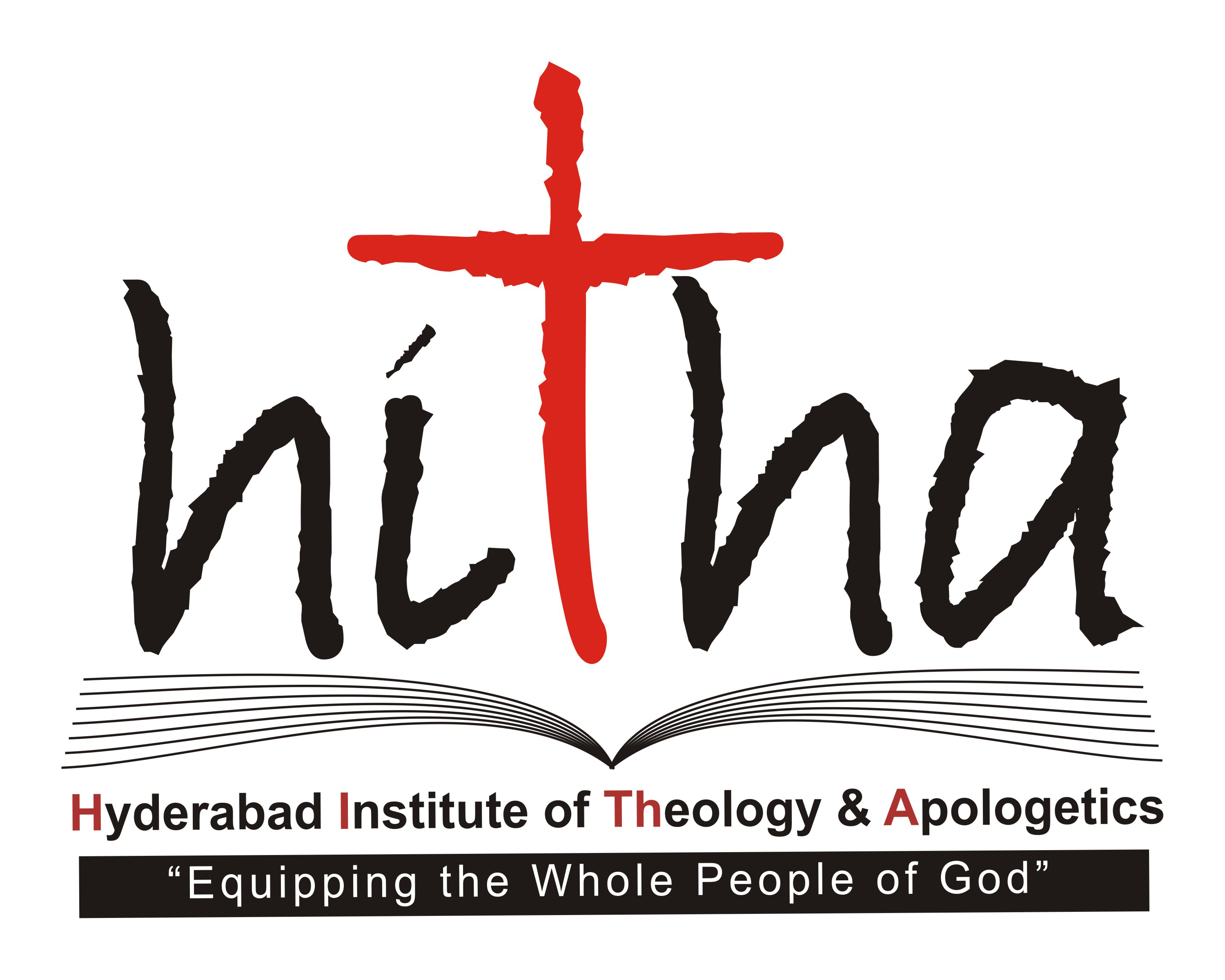 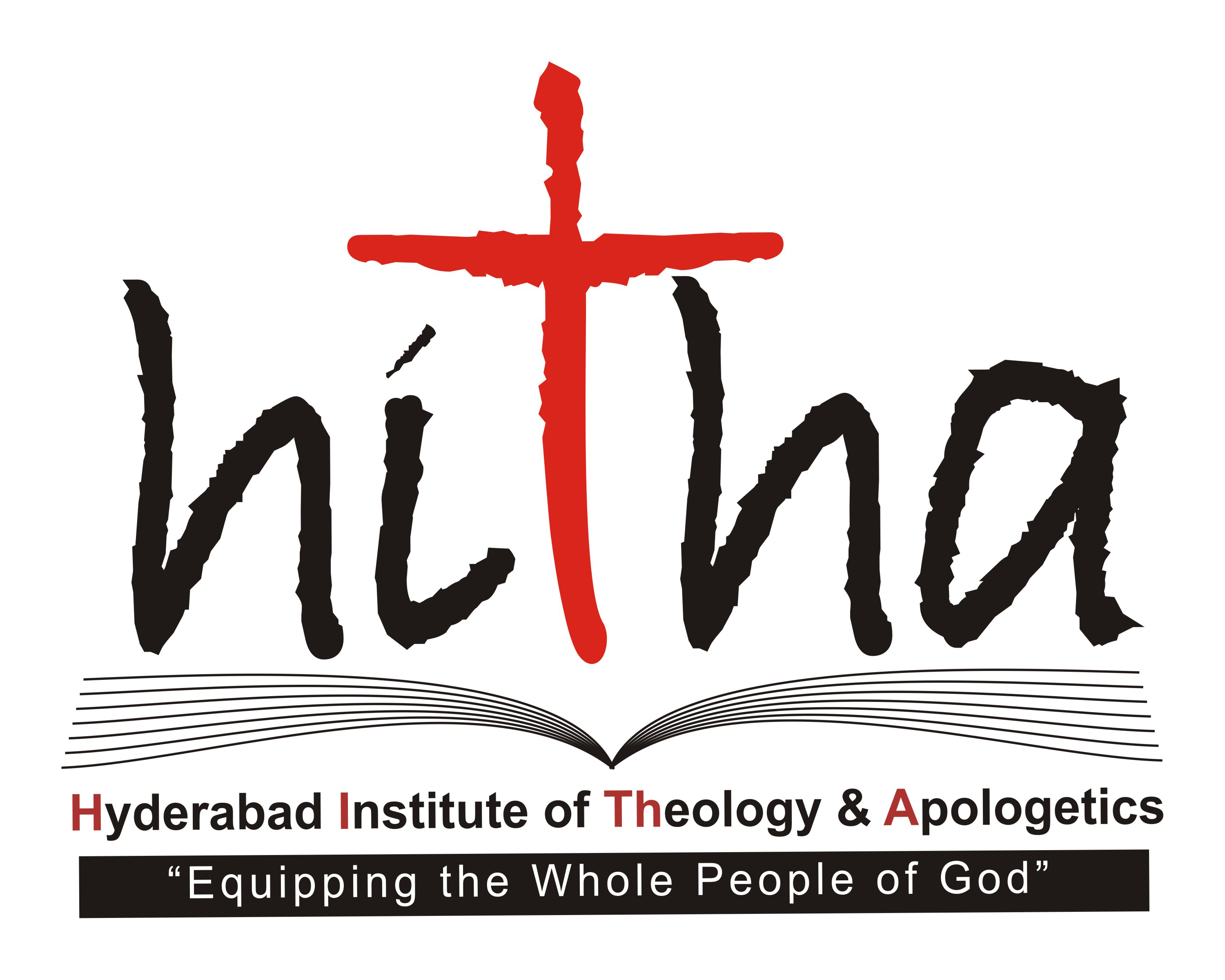 Venue: Flat No. 501, Surabhi Sapphire,H. No. 1-7-9/A, Opposite Telephone Exchange,Golkonda X-Roads, Musheerabad,H Y D E R A B A D - 500 020Directions: While coming from Secunderabad, it is the third building on the left after the X-Roads and it is just 200-300 yards from the Golkonda X-Roads.